Администрация Новорахинского сельского поселенияПОСТАНОВЛЕНИЕот 07.09.2021 № 129д. Новое РахиноО внесении изменений в муниципальную программу «Устойчивое развитие сельских территорий в Новорахинском сельском поселении на 2021-2023 годы »Администрация Новорахинского сельского поселения ПОСТАНОВЛЯЕТ:1.Внести  в  муниципальную программу Устойчивое развитиесельских территорий в Новорахинском сельском поселении на 2021-2023 годы» (далее-Программа), утверждённую постановлением Администрации Новорахинского сельского поселения от 23.11.2020  № 262 «О  муниципальной программе «Устойчивое развитие сельских территорий в Новорахинском сельском поселении на 2021-2023 годы » следующие изменения:Часть 4  Паспорта Программы  дополнить подпунктом 1.1.4 следующего содержания:1.2.Часть  6  Паспорта Программы  изложить в редакции:«6. Объемы и источники финансирования муниципальной программы в целом и по годам реализации (тыс. руб.):Целевые показатели муниципальной программы определяются на основе данных ведомственной отчетности»;1.3. Строку 1 раздела V «Мероприятия муниципальной программы» изложить в редакции:1.4.  В приложении 1 Подпрограмма «Организация благоустройства территорий населенных пунктов Новорахинского сельского поселения» муниципальной программы Новорахинского сельского поселения «Устойчивое развитие сельских территорий в Новорахинском сельском поселении на 2021-2023 годы» к Программе (далее Подпрограмма):1) пункт 1 части 2   дополнить  подпунктом 1.1.4 следующего содержания:          2) часть 4  изложить в следующей редакции:«4.Объёмы и источники финансирования  подпрограммы в целом и по годам реализации (тыс. рублей):Целевые показатели муниципальной программы определяются на основе данных ведомственной отчетности»;3)  в Мероприятиях Подпрограммы:а) строку 1.1 изложить в редакции:б) дополнить строкой 1.4. следующего содержания:в) строку 2.2. изложить в редакции:г) в строке 3.1 цифру «96,978» заменить цифрой « 95,478».2.Опубликовать постановление в муниципальной газете «Новорахинские вести» и разместить на официальном сайте  Администрации Новорахинского сельского поселения в информационно –телекоммуникационной сети «Интернет».Глава администрации	Г.Н. Григорьев_____________________________________________________________________________________________Итоговый документ по результатам публичных слушаний	В соответствии с решением Совета депутатов Новорахинского сельского поселения от 19.08.2021  № 58,     8 сентября 2021года  в здании Администрации Новорахинского сельского поселения состоялись публичные слушания  по проекту внесения изменений и дополнений в Устав Новорахинского сельского поселения.	В публичных слушаниях приняли участие семь  зарегистрированных в установленном порядке граждан.	В ходе публичных слушаний  я дополнительных предложений по проекту внесения изменений и дополнений в Устав Новорахинского сельского поселения  не поступило.Ответственный за проведение  публичных слушаний    					   Г.Н. Григорьев        ________________________________________________________________________________________________________________________________________________________________________________________________________________________________________________________________________________________________________________________________________Муниципальная газета ПОНЕДЕЛЬНИК  13 СЕНТЯБРЯ  2021   года                          № 19 (293)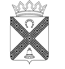 Н о в о р а х и н с к и е          вести1.1.4Удельный вес выполненных мероприятий и  освоенных денежных   средств иных межбюджетных трансфертов бюджетам поселений Крестецкого муниципального района в целях финансирования расходный обязательств, связанных с финансовым обеспечением первоочередных расходов» (%)100ГодИсточник финансированияИсточник финансированияИсточник финансированияИсточник финансированияИсточник финансированияГодфедеральный   бюджетобластной   бюджетместный бюджетвнебюджетные  средствавсего13245620210,001183,12902,32873,784159,208020221997,10 1997,1020232006,102006,101.Реализация мероприятий подпрограммы «Организация благоустройства территорий населенных пунктов Новорахинского сельского поселения»Администрация сельского поселения 2021-20231.1.1.-1.6.1.местный бюджет2953,6311535,511770,811.1.4Удельный вес выполненных мероприятий и  освоенных денежных   средств иных межбюджетных трансфертов бюджетам поселений Крестецкого муниципального района в целях финансирования расходный обязательств, связанных с финансовым обеспечением первоочередных расходов» (%)100годИсточник финансированияИсточник финансированияИсточник финансированияИсточник финансированияИсточник финансированиягодФедеральный бюджетОбластной бюджетМестный бюджетВнебюджетные средстваВсего1234562021541,32338,55173,782953,63120221535,511535,5120231770,811770,811.1.Ремонт  элементов благоустройстваАдминистрация поселения2021-20231.1.1местный бюджет 115,31103,7330,01.4Иные межбюджетные трансферты бюджетам поселений Крестецкого муниципального района в целях финансирования расходный обязательств, связанных с финансовым обеспечением первоочередных расходовАдминистрация поселения2021 1.1.4областной бюджет 182,32.2.оплата  за приобретённую электроэнергию для освещения  населённых пунктов сельского поселения Администрация поселения2021-2023 1.2.2.местный бюджет 2015,01124,01133,0Муниципальная газета   «Новорахинские вести»Учредитель:Совет депутатов Новорахинского сельского поселения Крестецкого муниципального района Новгородской областисоучредитель:Администрация Новорахинского сельского поселения Крестецкого муниципального района Новгородской области175450 Новгородская область Крестецкий районд. Новое Рахино. д.26.адрес  издателя и редакции:175450 Новгородская область Крестецкий районд. Новое Рахино. д.26телефон: (8 81659) 51-236,факс (8-81659) 51-295adm-novrahino@mail.ruГлавный редактор Г.Н. ГригорьевВерстка, дизайнС.В. СерёгинаГазета выходит по мере необходимости.тираж  35 экз.подписано в печать  13.09.2021по графику ( 12.00), по факту (15.00)Газета отпечатана в Администрации Новорахинского сельского поселения Крестецкого района Новгородской областицена « бесплатно»ответственность за достоверность информации и её соответствие правовым нормам действующего законодательства несёт орган, принявший документ